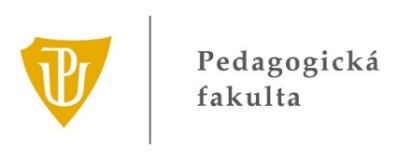 Univerzita Palackého v Olomouci | Pedagogická fakultaKatedra českého jazyka a literaturyPŘÍPRAVNÝ KURZ NA PŘIJÍMACÍ ZKOUŠKY SE ZAMĚŘENÍM NA ČESKÝ JAZYK A LITERATURUVážení zájemci o studium, nabízíme vám jednodenní přípravný kurz k přijímacím zkouškám na Pedagogickou fakultu Univerzity Palackého v Olomouci, zaměřený na český jazyk a literaturu. Probíraná témata jsou součástí Testu studijních předpokladů (TSP). Kurz se skládá z prezenční a e-learningové části.A. Prezenční část kurzu - rozsah 5x 45 minut.1. Úvod přijímacího řízení na Pedagogickou fakultu Univerzity Palackého v Olomouci.2. Ukázky cvičných příjímacích testů s vyhodnocením.3. Vybraná témata z české gramatiky.4. Vybraná témata z české literatury.B. E-learningová část kurzu - bude účastníkům kurzu zpřístupněna od 6. dubna 2018 do 18. června 20181. Další cvičné testy k přijímacím zkouškám.2. Přístup k výukovým materiálům zaměřeným na český jazyk a literaturu.Cena kurzu: 1499,- Kč Aktuální termíny kurzů:24. května 2018 od 13.00 hod.  Přihlášky do: 2. 5. 2018Platby do: 21. 5. 2018Adresa konání kurzu: Pedagogická fakulta Univerzity Palackého v Olomouci, Žižkovo nám. 5, OlomoucKatedra českého jazyka a literatury, učebna P23 (2. patro)Koordinátorka kurzu:PhDr. Jana Vítková, tel.: 58563 5146, e-mail: jana.vitkova@upol.czElektronické přihlášky jsou dostupné na www.ccv.upol.cz. Kurz je kapacitně omezen!